СОВЕТ ДЕПУТАТОВмуниципального округаЧЕРТАНОВО ЦЕНТРАЛЬНОЕРЕШЕНИЕ27 октября 2016 года  № 01-03-89О проекте решения Совета депутатов муниципального округа Чертаново Центральное «Об утверждении Программы развития муниципального округа Чертаново Центральное на 2017 год и плановый период 2018 - 2019 годов»В соответствии с Законом города Москвы от 6 ноября 2002 года № 56 «Об организации местного самоуправления в городе Москве», Уставом муниципального округа Чертаново Центральное Совет депутатов муниципального округа Чертаново Центральное решил: Принять за основу проект решения Совета депутатов муниципального округа Чертаново Центральное «Об утверждении Программы развития муниципального округа Чертаново Центральное на 2017 год и плановый период 2018 – 2019 годов» (далее – проект решения) (приложение 1).2. Назначить публичные слушания по проекту решения Совета депутатов муниципального округа Чертаново Центральное «Об утверждении Программы развития муниципального округа Чертаново Центральное на 2017 год и плановый период 2018– 2019 годов» на 06 декабря 2016 года с 16.00 до 17.00 в помещении (актовый зал ГБУ «Жилищник района Чертаново Центральное»), расположенном по адресу: г. Москва, ул. Кировоградская, д. 16, корп. 3.3. Для учета предложений граждан, организации и проведения публичных слушаний по проекту решения Совета депутатов муниципального округа Чертаново Центральное «Об утверждении Программы развития муниципального округа Чертаново Центральное на 2017 год и плановый период 2018 – 2019 годов» создать рабочую группу и утвердить ее персональный состав (приложение 2).4. Настоящее решение вступает в силу со дня официального опубликования в бюллетене «Московский муниципальный вестник».5. Проект решения Совета депутатов муниципального округа Чертаново Центральное «Об утверждении Программы развития муниципального округа Чертаново Центральное на 2017 год и плановый период 2018 – 2019 годов» с учетом результатов публичных слушаний направить в Совет депутатов муниципального округа Чертаново Центральное.6. Контроль за выполнением настоящего решения возложить на главу муниципального округа Чертаново Центральное Пожарову Н.И.Глава муниципального округа Чертаново Центральное                                                                     Н.И. ПожароваПриложение 1к решению Совета депутатов муниципального округа Чертаново Центральное от 27 октября 2016 года№ 01-03-89СОВЕТ ДЕПУТОВмуниципального округа Чертаново Центральное ПРОЕКТРЕШЕНИЕ__ ____________ 2016 года №_____________Об утверждении Программы развития муниципальногоокруга Чертаново Центральное на 2017 год и плановый период 2018 - 2019 годовВ соответствии с Законом города Москвы от 6 ноября 2002 года № 56 «Об организации местного самоуправления в городе Москве», Уставом муниципального округа Чертаново Центральное Совет депутатов муниципального округа Чертаново Центральное решил: 1. Утвердить Программу развития муниципального округа Чертаново Центральное на 2017 год и плановый период 2018 – 2019 годов (приложение).2. Настоящее решение вступает в силу со дня его официального опубликования в бюллетене «Московский муниципальный вестник».3. Контроль за выполнением настоящего решения возложить на главу муниципального округа Чертаново Центральное Пожарову Н.И.Глава муниципального округа Чертаново Центральное                                                           Н.И. ПожароваПриложение к проекту решения Совета депутатов муниципального округа Чертаново Центральное от «___» _________ 20__ года№ 01-03-______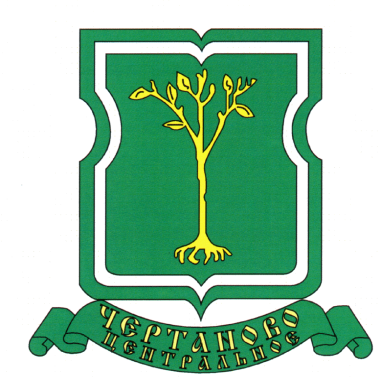 ПРОГРАММА РАЗВИТИЯМУНИЦИПАЛЬНОГО ОКРУГАЧЕРТАНОВО ЦЕНТРАЛЬНОЕНА 2017 ГОД И ПЛАНОВЫЙ ПЕРИОД  2018 – 2019 ГОДОВМосква, 2016 г.СодержаниеХарактеристикамуниципального округа Чертаново Центральное Муниципальный округ Чертаново Центральное – одно из шестнадцати муниципальных округов Южного административного округа города Москвы.	Муниципальный округ – часть территории города Москвы в границах, установленных Законом города Москвы от 15 октября 2003 года № 59 «О наименованиях и границах внутригородских муниципальных образований в городе Москве»: Граница муниципального округа Чертаново Центральное проходит: по южным границам домовладений N 144 по Варшавскому ш. и N 19 (к. 2) по Кировоградской ул., далее по осям: Кировоградской ул., Кировоградского пр., Чертановской ул., северной границе оврага р. Городни, пересекая овраг до м.з. N 2, далее на запад по тальвегу оврага р. Городни, далее общим направлением на север по границе лесного массива природно-исторического парка "Битцевский лес", включая земельный участок ООО "Эллис-Транс" и прилегающую территорию, земельные участки владения N 13, ФСБ, гаражи, расположенные по ул. Красного Маяка, земельный участок психоневрологического интерната N 30, до м.з. N 1, далее на восток по северной границе владения ОАО "Мосэнерго", на юго-восток по северо-восточной границе владения N 12, осям: Днепропетровской ул., пр.пр. N 5212(А), Варшавского ш., по осям пр.пр. N 5150 и ул. Дорожной, южным границам владения N 3 по Дорожной ул., осям полос отвода Павелецкого и Курского направлений МЖД, осям: ул. Подольских Курсантов и Варшавского ш. до домовладения N 144 по Варшавскому ш.В муниципальном округе Чертаново Центральное проживают 116 536 человек.ПРОГРАММА РАЗВИТИЯ муниципального округаЧертаново Центральное на 2017 год и плановый период 2018 – 2019 годовНастоящая программа разработана в соответствии с Федеральным Законом от 6 октября 2003 года № 131 «Об общих принципах организации местного самоуправления в Российской Федерации», Бюджетным кодексом Российской Федерации, Законами города Москвы от 6 ноября 2002 года № 56 «Об организации местного самоуправления в городе Москве», от 10 сентября 2008 года №39 «О бюджетном устройстве и бюджетном процессе в городе Москве», Закона города Москвы от 11 июля 2012 года № 39 «О наделении органов местного самоуправления муниципальных округов в городе Москве отдельными полномочиями города Москвы», Уставом муниципального округа Чертаново Центральное. Программа является документом, определяющим действия по развитию муниципального округа Чертаново Центральное, предприятий, организаций и учреждений района, направленные на решение основных социально-экономических проблем, организационных и финансово-экономических основ муниципального округа Чертаново Центральное.Программа основывается на фундаментальном значении культуры в жизни общества и рассматривает ее как целостную систему ценностей, формирующую нравственно-эстетические и духовные потребности.Цель ПрограммыСоздание условий для улучшения благосостояния и качества жизни населения района путем развития трудового и интеллектуального потенциала территории, занятости населения, сохранение и развитие традиционной народной культуры, обеспечение развития муниципального округа и обеспечение прав жителей через органы местного самоуправления.  Основные задачи:Обеспечение учета мнения жителей при принятии и реализации решений принятых представительным органам местного самоуправления.Формирование благоприятного социального климата для деятельности и здорового образа жизни населения, повышение и выравнивание обеспеченности объектами социальной и инженерной инфраструктуры.Повешение эффективности взаимодействия органов местного самоуправления с органами исполнительной власти.Усиление роли органов местного самоуправления в социально – экономическом развитии муниципального округа. Обеспечение единства экономической и бюджетной политики, проводимой в муниципальном округе Чертаново Центральное.Целевое и экономное расходование бюджетных средств при исполнении задач, функций и государственных полномочий, переданных органам местного самоуправления.Организация местных праздников праздничных и иных зрелищных мероприятий для жителей муниципального округа. Проведение мероприятий по военно-патриотическому воспитанию граждан Российской Федерации, проживающих на территории муниципального округа; Участие в профилактике терроризма и экстремизма, а также в минимизации и ликвидации последствий проявлений терроризма и экстремизма на территории муниципального округа;Учреждение почетных званий муниципального округа; Информирование жителей о деятельности органов местного самоуправления;Взаимодействие с органами исполнительной власти;Организация информационного и материально-технического обеспечения проведения выборов в органы местного самоуправления, местных референдумов;Осуществление отдельных государственных полномочий, передаваемых органам местного самоуправления.Адресат программы:Жители муниципального округа Чертаново Центральное, учреждения социальной сферы, общественные организации, молодежные организации и движения.* Задачи,  обозначенные программой в ходе работы по ее выполнению, могут быть расширены, мероприятия по реализации – уточнены и конкретизированы.Комплекс экономического развития и финансов1.1.В области формирования финансовых ресурсов:1.2. В области  расходования бюджетных средств:1.3. В области совершенствования бюджетного процесса:Организация работы с населением и депутатами Совета депутатов2.1. Организация  работы депутатов Совета депутатов муниципального округа Чертаново Центральное по решению вопросов местного значения 2.2. Организация работы с населением2.3. Организация и проведение местных праздников, установленных решением Совета депутатов 2.5. Участие в пропаганде знаний в области пожарной безопасности2.6. Участие в профилактике терроризма и экстремизма2.7. Информирование жителей о деятельности органов местного самоуправления2.8. Организация деятельности по взаимодействию с общественными организациями на территории муниципального округа Чертаново Центральное2.9. Организация работы по содействию созданию и деятельности различных форм территориального общественного самоуправления2.10. Распространение экологической информации на территории муниципального округа Чертаново Центральное2.11. Организация работы по рассмотрению жалоб потребителей,консультирование по вопросам защиты прав потребителей2.12. Проведение мероприятий по призыву граждан на военную службу2.13. Взаимодействие аппарата Совета депутатов муниципального округа Чертаново Центральное с депутатами Совета депутатов муниципального округа Чертаново Центральное2.14. Взаимодействие депутатов Совета депутатов муниципального округа Чертаново Центральное с органами исполнительной властиОсновные мероприятия по противодействию коррупции в органах местного самоуправления муниципального округа Чертаново Центральное3.1. Мероприятия в области совершенствования правового регулирования и организационного обеспечения деятельности в органах местного самоуправления по противодействию коррупцииМероприятия по совершенствованию деятельности по размещению муниципального заказа Мероприятия по совершенствованию кадровой политики в органах местного самоуправления муниципального округа Чертаново Центральное Реализация полномочий города Москвы4.1. Полномочия в сфере организации деятельности управы районагорода Москвы и городских организаций. Полномочия в сфере благоустройстваПолномочия в сфере капитального ремонтаи содержания жилищного фондаПолномочия в сфере размещения объектовкапитального строительства. Полномочия в сфере размещения некапитальных объектовФормирование и утверждение планадополнительных мероприятий по социально-экономическомуразвитию муниципального округаПолномочиями города Москвы в сфере работыс населением по месту жительстваОрганы местного самоуправлениянаделяются полномочиями города МосквыОжидаемые результаты от реализации Программы развития муниципального округа Чертаново Центральное на 2017 год и плановый период 2018 - 2019 годовОбщение и единение жителей муниципального округа Чертаново Центральное; Сохранение социальной направленности расходов бюджета на организацию и проведение местных праздников, проведение мероприятий по военно-патриотическому воспитанию граждан Российской Федерации; Контроль, улучшение  качества и сроков  выполненных работ по благоустройству территории и ремонту многоквартирных домов; Рациональное согласование по размещению сезонных кафе, ярмарок «выходного дня», базаров, киосков,  в связи с необходимой потребностью жителями;Привлечение  жителей муниципального округа к активному участию в местных мероприятиях и праздниках, а так же в мероприятиях по военно-патриотическому воспитанию граждан Российской Федерации; Активное участие жителей района в мероприятиях профилактике терроризма и экстремизма, а также в минимизации и ликвидации последствий проявлений терроризма и экстремизма на территории муниципального округа; Активное участие жителей при обсуждении проектов нормативно-правовых актов при проведении Публичных слушаний;  Совершенствование и развитие системы, обеспечивающей целенаправленное формирование у жителей высокой социальной активности, гражданственности и патриотизма, чувства гордости и верности;Целевое и экономное расходование бюджетных средств, при исполнении задач, функций и государственных полномочий, переданных органам местного самоуправления;Обеспечение прозрачности деятельности органов местного самоуправления путем информирования. Приложение 2к решению Совета депутатов муниципального округа Чертаново Центральное от 27 октября 2016 года № 01-03-89Состав рабочей группы по учету предложений граждан, организации и проведению публичных слушаний по проекту решения Совета депутатов муниципального округа Чертаново Центральное «Об утверждении Программы развития муниципального округа Чертаново Центральное на 2017 год и плановый период 2018- 2019 годов»Содержание…………………………………………………………………………...4Характеристика муниципального округа Чертаново Центральное ……….……..5Программа развития муниципального округа Чертаново Центральное …..…….6Комплекс экономического развития и финансов…………..……………….7Организация работы с населением и депутатами Совета депутатов  …….9Основные мероприятия по противодействию коррупции в органах местного самоуправления муниципального округа Чертаново Центральное  …………….22Реализация полномочий города Москвы ……………………..…………….26Финансовое обеспечение Программы развития муниципального округа  Чертаново Центральное на 2017 год и плановый период 2018 – 2019    ...............34Ожидаемые результаты реализации Программы развития муниципального округа  Чертаново Центральное на 2017 год и плановый период 2018 – 2019 …37Задачи Контроль за целевым использованием бюджетных средств муниципального округа Чертаново ЦентральноеЭффективное исполнение бюджета муниципального округа Чертаново ЦентральноеМероприятиеСроки исполненияСроки исполненияСроки исполненияОтветственныеМероприятие2017 годПлановый период 2018 – 2019 годовПлановый период 2018 – 2019 годовОтветственныеКонтроль поступления налоговых и неналоговых доходов.в течение  годав течение годав течение годаГурова А.В.МероприятиеСроки исполненияСроки исполненияСроки исполненияСроки исполненияОтветственныеМероприятие2017 год2017 годПлановый период 2018 – 2019 годовПлановый период 2018 – 2019 годовОтветственныеСохранение в качестве главного приоритета в расходовании бюджетных средств  финансовое обеспечение переданных отдельных государственных полномочий:в течение годав течение годав течение годав течение годаГурова А.В. Алексеева А.Г.Концентрация бюджетных средств на реализацию мер по организации:1) установление местных праздников и организация местных праздничных и иных зрелищных мероприятий, развитие местных традиций и обрядов;2) проведение мероприятий по военно-патриотическому воспитанию граждан Российской Федерации, проживающих на территории муниципального округа;3) учреждение знаков отличия (почетных знаков, грамот, дипломов) муниципального округа, как формы признания заслуг и морального поощрения лиц и организаций за деятельность на благо жителей муниципального округа (далее – жители);4) информирование жителей о деятельности органов местного самоуправления муниципального округа;  	5) распространение экологической информации, полученной от государственных органов;	6) организация информационного и материально-технического обеспечения проведения выборов в органы местного самоуправления, местных референдумов.в течение годав течение годав течение годав течение годаГурова А.В.МероприятиеСроки исполненияСроки исполненияСроки исполненияОтветственныеМероприятие2017 годПлановый период 2018 – 2019 годовПлановый период 2018 – 2019 годовОтветственныеПриведение правовых актов муниципального округа Чертаново Центральное в соответствие с новыми положениями Бюджетного кодекса Российской Федерации и другими законодательными актами в области организации бюджетного процесса.в течение годав течение годав течение годаГурова А.В. Алексеева А.Г.Дальнейшее совершенствование бюджетного процесса путем расширения практики перспективного бюджетного планирования, оптимизации действующих и  экономической обоснованности вновь принимаемых  расходных обязательств.в течение годав течение годав течение годаГурова А.В. Алексеева А.Г.Повышение уровня прогнозирования финансовых ресурсов, а также  проведение комплекса мер по повышению эффективности бюджетных расходов в целях достижения реальных и конкретных результатов.в течение годав течение годав течение годаГурова А.В. Алексеева А.Г.Задачи Организация работы с населением.Взаимодействие с депутатами Совета депутатов муниципального округа Чертаново ЦентральноеРазвитие информационных технологий и инфраструктуры (Интернет-сайт аппарата)Организация и проведение публичных слушанийКоординация работы по призыву граждан на военную службу в Вооруженные Силы Российской Федерации.Обеспечение приема депутатами Советом депутатов Взаимодействие с органами исполнительной властиМероприятиеСроки исполненияСроки исполненияСроки исполненияСроки исполненияОтветственныеМероприятие2017 годПлановый период 2018– 2019 год годовПлановый период 2018– 2019 год годовПлановый период 2018– 2019 год годовСодействие созданию и деятельности различных форм территориального общественного самоуправления, взаимодействие с их органами, а также органами жилищного самоуправления;в течение  годав течение  годав течение  годав течение  годаПожарова Н.И.Депутаты Совета депутатов Внесение в уполномоченные органы исполнительной власти города Москвы предложений:к проектам городских целевых программ;об установлении и упразднении на территории муниципального округа особо охраняемых природных территорий, природных и озелененных территорий в городе Москве;по созданию условий для развития на территории муниципального округа физической культуры и массового спорта;по организации и изменению маршрутов, режима работы, остановок наземного городского пассажирского транспорта;по повышению эффективности охраны общественного порядка на территории муниципального округа;по благоустройству территории муниципального округа;в течение годав течение годав течение годав течение годаПожарова Н.И.Депутаты Совета депутатовВнесение в соответствии с Законом города Москвы от 25 июня 2008 года № 28 «Градостроительный кодекс города Москвы» в орган исполнительной власти города Москвы, уполномоченный в области градостроительного проектирования и архитектуры, или в соответствующую окружную комиссию по вопросам градостроительства, землепользования и застройки при Правительстве Москвы предложений в части, касающейся территории муниципального округа:к проектам Генерального плана города Москвы, изменений Генерального плана города Москвы;к проектам правил землепользования и застройки;к проектам территориальных, отраслевых схем, содержащих положения о развитии, реконструкции, реорганизации жилых территорий, особо охраняемых природных территорий, природных и озелененных территорий, территорий в зонах охраны объектов культурного наследия и исторических зонах;к проектам планировки территорий;к проектам межевания не подлежащих реорганизации жилых территорий, на территориях которых разработаны указанные проекты;к проектам разработанных в виде отдельных документов градостроительных планов земельных участков, предназначенных для строительства, реконструкции объектов капитального строительства на не подлежащей реорганизации жилой территории;к проектам решений о предоставлении разрешений на условно разрешенный вид использования земельного участка, объекта капитального строительства или на отклонение от предельных параметров разрешенного строительства, реконструкции объекта капитального строительства;в течение годав течение годав течение годав течение годаПожарова Н.И.Депутаты Совета депутатовМероприятиеСроки исполненияСроки исполненияСроки исполненияОтветственныеМероприятие2017 годПлановый период 2018 – 2019 годовПлановый период 2018 – 2019 годовОтветственныеОрганизация встреч с населением  депутатов Совета депутатов в течение годав течение годав течение годаДепутаты Совета депутатовПожарова Н.И.Гурова А.В.Обобщение и анализ результатов встреч с населением депутатов Совета депутатов и районных службв течение годав течение годав течение годаДепутаты Совета депутатов Пожарова Н.И.Гурова А.В.Участие в организации и проведении публичных слушаний, информирование в СМИ.в течение  годав течение  годав течение  годаДепутаты Совета депутатов Пожарова Н.И.Гурова А.В.Прием жителей муниципального округа, рассмотрение обращений граждан и организаций.в течение  годав течение  годав течение  годаДепутаты Совета депутатов Пожарова Н.И.Гурова А.В.О графике приема жителей с депутатами Совета депутатов. Информирование в СМИ1 раз в квартал1 раз в квартал1 раз в кварталДепутаты Совета депутатов Пожарова Н.И.Гурова А.В.Организация и проведение он-лайн скайп приема населения с главой муниципального округа Чертаново Центральное и руководителем аппарата Совета депутатов муниципального округа Чертаново Центральное в течение годав течение годав течение годаГурова А.В.Ведение электронной переписки с населением  Чертаново Центральноев течение годав течение годав течение годаГурова А.В.МероприятияСроки проведенияСроки проведенияСроки проведенияСроки проведенияОтветственныеМероприятия2017 год2017 годПлановый период 2018 – 2019 годовПлановый период 2018 – 2019 годовОтветственные1. «Зима волшебная пора!» местный праздник для жителей  муниципального округа Чертаново Центральное I кварталI кварталI кварталI кварталГурова А.В.2. «Здравствуй, масленица!» -  местный праздник для жителей  муниципального округа Чертаново ЦентральноеI кварталI кварталI кварталI кварталГурова А.В.3. "День муниципального округа Чертаново Центральное " - местный праздник, посвященный Дню органов местного самоуправления для жителей  муниципального округа Чертаново ЦентральноеII кварталII кварталII кварталII кварталГурова А.В.4.Фестиваль «От улыбки станет всем светлей» - местный праздник для жителей муниципального округа Чертаново ЦентральноеII кварталII квартал II квартал II кварталГурова А.В.5. "Чертаново Центральное Москвы очаровательный район" - местный праздник, посвященный Дню города Москвы для жителей муниципального округа Чертаново ЦентральноеIII кварталIII квартал III квартал III кварталГурова А.В.«День семьи, любви и верности» - местный праздник для жителей  муниципального округа Чертаново ЦентральноеIII кварталIII квартал III квартал III кварталГурова А.В.«В здоровом теле, здоровый дух!» - местный праздник для жителей  муниципального округа Чертаново Центральное III кварталIII квартал III квартал III кварталГурова А.В.«Мелодия парка» - местный праздник в исполнении духового оркестраIII кварталIII квартал III квартал III кварталГурова А.В.«Мелодия парка» - местный праздник в исполнении духового оркестраIII кварталIII квартал III квартал III кварталГурова А.В.10.Фестиваль «От улыбки станет всем светлей» - местный праздник для жителей муниципального округа Чертаново ЦентральноеIV квартал IV кварталIV кварталIV кварталГурова А.В.«От сердца к сердцу» - местный праздник для жителей муниципального округа Чертаново Центральное IV квартал IV кварталIV кварталIV кварталГурова А.В.«Оставайтесь душой молодыми» - местный праздник для жителей муниципального округа Чертаново ЦентральноеIV квартал IV кварталIV кварталIV кварталГурова А.В.13. «Новогодняя сказка в Чертаново Центральное» - местный праздник для жителей муниципального округа Чертаново ЦентральноеIV квартал IV кварталIV кварталIV кварталГурова А.В.14. «Стартуем в Новый Год»  - местный праздник для жителей муниципального округа Чертаново ЦентральноеIV квартал IV кварталIV кварталIV кварталГурова А.В.2.4. Организация и проведение мероприятий по военно-патриотическому воспитанию граждан Российской Федерации, установленных решением Совета депутатов2.4. Организация и проведение мероприятий по военно-патриотическому воспитанию граждан Российской Федерации, установленных решением Совета депутатов2.4. Организация и проведение мероприятий по военно-патриотическому воспитанию граждан Российской Федерации, установленных решением Совета депутатов2.4. Организация и проведение мероприятий по военно-патриотическому воспитанию граждан Российской Федерации, установленных решением Совета депутатов2.4. Организация и проведение мероприятий по военно-патриотическому воспитанию граждан Российской Федерации, установленных решением Совета депутатовСроки проведенияСроки проведенияМероприятия2017 годПлановый период 2018 – 2019 годовПлановый период 2018 – 2019 годовОтветственные1.Военно-патриотическое мероприятие «Служить Отчизне» для жителей муниципального округа Чертаново ЦентральноеII кварталII кварталII кварталГурова А.В.2. Военно-патриотическое мероприятие «Зарница» для жителей муниципального округа Чертаново ЦентральноеII кварталII кварталII кварталГурова А.В.3. Военно-патриотическое мероприятие «Сегодня школьник, завтра ты солдат» для жителей муниципального округа Чертаново ЦентральноеII кварталII кварталII кварталГурова А.В.4. Военно-патриотическое мероприятие «Молодежь и армия» для жителей муниципального округа Чертаново ЦентральноеII кварталII кварталII кварталГурова А.В.5. Военно-патриотическое мероприятие «Патриоты России» для жителей муниципального округа Чертаново ЦентральноеII кварталII кварталII кварталГурова А.В.6. Военно-патриотическое мероприятие «Дорога к Победе» для жителей муниципального округа Чертаново ЦентральноеII кварталII кварталII кварталГурова А.В.7. Военно-патриотическое мероприятие «22 июня – День памяти и скорби» для жителей муниципального округа Чертаново ЦентральноеII кварталII кварталII кварталГурова А.В.8. Военно-патриотическое мероприятие «Будущее без наркотиков» для жителей муниципального округа Чертаново ЦентральноеII кварталII кварталII кварталГурова А.В.9. Военно-патриотическое мероприятие «Бородино» для жителей муниципального округа Чертаново ЦентральноеIII кварталIII кварталIII кварталГурова А.В.10. Военно-патриотическое мероприятие «День призывника» для жителей муниципального округа Чертаново ЦентральноеIV квартал IV кварталIV кварталГурова А.В.11. Военно-патриотическое мероприятие «Будущее страны зависит от вас» для жителей муниципального округа Чертаново ЦентральноеIV квартал IV кварталIV кварталГурова А.В.12. Военно-патриотическое мероприятие «Россия начинается с тебя» для жителей муниципального округа Чертаново ЦентральноеIV квартал IV кварталIV кварталГурова А.В.13. Военно-патриотическое мероприятие «Молодежь и армия» для жителей муниципального округа Чертаново ЦентральноеIV квартал IV кварталIV кварталГурова А.В.14. Военно-патриотическое мероприятие «Герои живут рядом» для жителей муниципального округа Чертаново ЦентральноеIV квартал IV кварталIV кварталГурова А.В.15. Военно-патриотическое мероприятие «День герба и флага муниципального образования Чертаново Центральное в городе Москве» для жителей муниципального округа Чертаново ЦентральноеIV квартал IV кварталIV кварталГурова А.В.16. Военно-патриотическое мероприятие «5 декабря – Твои Защитники Москва» для жителей муниципального округа Чертаново ЦентральноеIV квартал IV кварталIV кварталГурова А.В.МероприятияСроки исполненияСроки исполненияСроки исполненияОтветственныеМероприятия2017 годПлановый период 2018 – 2019 годовПлановый период 2018 – 2019 годовОтветственныеУчастие в пропаганде знаний в области пожарной безопасностив течение годав течение  годав течение годаПожарова Н.И.Гурова А.В.Участие в пропаганде знаний в области предупреждения и защиты жителей  Чертаново Центральное от чрезвычайных ситуаций природного и техногенного характера, совместно с органами управления Московской городской территориальной подсистемы единой государственной системы предупреждения и ликвидации чрезвычайных ситуаций, органами исполнительной властив течение годав течение  годав течение годаПожарова Н.И.Гурова А.В.Информирование населения в области пожарной безопасности, предупреждения и защиты жителей  Чертаново Центральное от чрезвычайных ситуаций природного и техногенного характера, безопасности людей на водных объектахв течениегодав течение  годав течение годаПожарова Н.И.Гурова А.В.Разработка и распространение информационных памяток по пропаганде знаний в области пожарной безопасности, предупреждения и защиты жителей  Чертаново Центральное от чрезвычайных ситуаций природного и техногенного характера, безопасности людей на водных объектахв течениегодав течение  годав течение годаПожарова Н.И.Гурова А.В.МероприятияСроки исполненияСроки исполненияСроки исполненияОтветственныеМероприятия2017 годПлановый период 2018 – 2019 годовПлановый период 2018 – 2019 годовОтветственныеРаспространение информации о профилактических мерах, направленных   на предупреждение экстремистской деятельности, в том числе на выявление и последующее устранение причин и условий, способствующих осуществлению  экстремистской деятельности на территории  Чертаново Центральноев течение годав течение годав течение годаПожарова Н.И.Гурова А.В.Информирование населения по вопросам противодействия терроризму, предупреждению террористических актов, поведению в условиях возникновения ЧС.в течение  годав течение годав течение годаПожарова Н.И.Гурова А.В.Организация работы по формированию системы взаимосвязанных, согласованных по целям, задачам, времени действий,  направленной   на противодействие угрозам терроризма.в течение годав течение годав течение годаПожарова Н.И.Гурова А.В.МероприятияСроки исполненияСроки исполненияСроки исполненияОтветственныеМероприятия2017 годПлановый период 2018 – 2019 годовПлановый период 2018 – 2019 годовОтветственныеПодготовка справочно-информационных материалов о деятельности органов местного самоуправления и  размещение  на информационных стендах. постояннопостояннопостоянноГурова А.В.Подготовка информационных материалов о деятельности органов местного самоуправления и информации  о проведении публичных слушаний и результатах их проведения  для публикации в районной газете или бюллетене  «Муниципальный вестник»в течение  годав течение годав течение годаГурова А.В.Подготовка материалов и их опубликование в бюллетене  «Муниципальный вестник» правовых  актов муниципального округа  Чертаново Центральное  в течение  годав течение годав течение годаГурова А.В.Подготовка  и издание информационных материалов, печатной       продукции о деятельности органов местного самоуправления для распространения среди населения в течение  годав течение годав течение годаГурова А.В.Модернизация, обновление и поддержка официального сайта аппарата Совета депутатов  муниципального округа Чертаново Центральное.постояннопостояннопостоянноГурова А.В. Организация и размещение в информационно - телекоммуникационной сети «Интернет» сюжетов о деятельности органов местного самоуправления в течение  годав течение годав течение годаГурова А.В.Ведение электронного делопроизводства с органами исполнительной власти и органами местного самоуправления г. Москвыв течение  годав течение годав течение годаГурова А.В.МероприятияСроки исполненияСроки исполненияСроки исполненияСроки исполненияОтветственныеМероприятия2017 год2017 годПлановый период 2018 – 2019 годовПлановый период 2018 – 2019 годовОтветственныеВзаимодействие с общественными организациями  с целью активизации  совместной деятельности  постояннопостояннопостоянно постоянноПожарова Н.И.Гурова А.В.Приобретение наградного материала  для проведения совместных мероприятий с общественными организациями на территории  муниципального округа Чертаново Центральноев течение  годав течение годав течение годав течение годаПожарова Н.И.Гурова А.В.Проведение семинаров и круглых столов по обмену опытом с представителями общественных организацийв течение  годав течение  годав течение  годав течение  годаПожарова Н.И.Гурова А.В.Подготовка и размещение  справочно-информационных материалов о деятельности общественных организаций на территории муниципального округа  Чертаново Центральное на информационных стендах постояннопостояннопостояннопостоянноПожарова Н.И.Гурова А.В.МероприятияСроки исполненияСроки исполненияСроки исполненияОтветственныеМероприятия2017 годПлановый период 2018 – 2019 годовПлановый период 2018 – 2019 годовОтветственныеСодействие созданию и деятельности различных форм территориального общественного самоуправления в течение  годав течение  годав течение  годаПожарова Н.И.Гурова А.В.Взаимодействие с органами территориального общественного самоуправления, а также с органами жилищного самоуправленияв течение  годав течение  годав течение  годаПожарова Н.И.Гурова А.В.Размещение  справочно-информационных материалов о деятельности территориального общественного самоуправления муниципального округа  Чертаново Центральное на информационных стендах постояннопостояннопостоянноПожарова Н.И.Гурова А.В.МероприятияСроки исполненияСроки исполненияСроки исполненияОтветственныеМероприятия2017 годПлановый период 2018 – 2019 годовПлановый период 2018 – 2019 годовОтветственныеРаспространение экологической информации, полученной от государственных органовв течение  годав течение  годав течение годаПожарова Н.И.Гурова А.В.Организация и проведение уборки дворовых территорий посредством привлечения организаций, осуществляющих уборку придомовых территорий,  жителей муниципального округав течение  годав течение  годав течение  годаПожарова Н.И.Гурова А.В.МероприятияСроки исполненияСроки исполненияСроки исполненияОтветственныеМероприятия2017 годПлановый период 2018 – 2019 годовПлановый период 2018 – 2019 годовОтветственныеРассмотрение жалоб потребителейв течение  годав течение годав течение  годаГурова А.В.Консультирование их по вопросам защиты прав потребителейв течение  годав течение  годав течение  годаГурова А.В.Создание  рубрики  в районной газете «Муниципальный депутат!» интервью на актуальные темы о развитии района.в течение  годав течение  годав течение  годаГурова А.В.Размещение справочно-информационных материалов вопросам прав потребителей на информационных стендах постояннопостояннопостоянноГурова А.В. МероприятияСроки исполненияСроки исполненияСроки исполненияОтветственныеМероприятия2017 годПлановый период 2018 – 2019 годовПлановый период 2018 – 2019 годовОтветственныеУчастие в работе призывной комиссии при проведении весеннего призыва граждан проживающих на территории муниципального округа Чертаново Центральное в ряды Вооруженных Сил РФII квартал  годаII квартал  годаII квартал  годаГурова А.В.Хрисанфов В.СУчастие в работе призывной комиссии  при проведении осеннего призыва граждан проживающих на территории муниципального округа  Чертаново Центральное в ряды Вооруженных Сил РФIV  квартал  годаIV  квартал годаIV  квартал  годаГурова А.В.Хрисанфов В.СМероприятияСроки  исполненияСроки  исполненияСроки  исполненияОтветственныеМероприятия2017 годПлановый период 2018 – 2019 годовПлановый период 2018 – 2019 годовОтветственныеОрганизационно - техническое обеспечение заседаний Совета депутатов ежемесячноежемесячноежемесячноПожарова Н.И.Гурова А.В.Подготовка и оформление справочного материала и решений Совета депутатов, ведение протоколов, видеосъемки заседаний. ежемесячноежемесячноежемесячноПожарова Н.И.Гурова А.В.Проведение совместных встреч, семинаров, совещаний, общественно-культурных мероприятийв течение  годав течение  годав течение  годаПожарова Н.И.Депутаты Совета депутатовОрганизация выступлений депутатов на телевидении в течение  годав течение годав течение  годаГурова А.В.Оказание содействия в проведении встреч с населениемв течение  годав течение годав течение годаПожарова Н.И.Гурова А.В.Информирование в СМИ, официальном сайте,   о вопросах, рассматриваемых на заседаниях Совета депутатов ежемесячноежемесячноежемесячноПожарова Н.И.Гурова А.В.МероприятияСроки  исполненияСроки  исполненияСроки  исполненияСроки  исполненияОтветственныеМероприятия2017 годПлановый период 2018 – 2019 годовПлановый период 2018 – 2019 годовПлановый период 2018 – 2019 годовОтветственныеУчастие в  заседаниях координационного Совета Управы района Чертаново Центральное города Москвы и органов местного самоуправления муниципального округа Чертаново Центральное ежемесячноежемесячноежемесячноежемесячноПожарова Н.И.Гурова А.В.Участие в работе окружного координационного Советав течение  годав течение  годав течение  годав течение  годаПожарова Н.И.Гурова А.В.Участие в работе коллегии Управы, Префектуры ЮАО г. МосквыежемесячноежемесячноежемесячноежемесячноПожарова Н.И.Гурова А.В.Участие в работе районных и окружных комиссийв течение  годав течение  годав течение  годав течение годаПожарова Н.И.Гурова А.В.Участие в заседаниях Совета депутатовежемесячноежемесячноежемесячноежемесячноПожарова Н.И.Гурова А.В.МероприятияСроки  исполненияСроки  исполненияСроки  исполненияСроки  исполненияОтветственныеМероприятия2017 годПлановый период 2018 – 2019 годовПлановый период 2018 – 2019 годовПлановый период 2018 – 2019 годовОтветственныеОсуществление антикоррупционной экспертизы:- проектов муниципальных нормативных правовых актов;- муниципальных нормативных правовых актов.постояннопостояннопостояннопостоянноПожарова Н.И.Гурова А.В.Внесение изменений и  утверждение административных регламентов предоставления муниципальных услуг в новой редакциив течение  годав течение  годав течение  годав течение годаПожарова Н.И.Гурова А.В.Предоставление в Главное управление Минюста России по Москве посредством почтовой и электронной связи (otd.zakon@mail.ru) сведений о результатах рассмотрения поступивших в муниципальный округ Чертаново Центральное заключений по итогам проведения независимой антикоррупционной экспертизы, копий писем с информацией о результатах рассмотрения поступивших заключений по итогам проведения независимой антикоррупционной экспертизы.в течение  годав течение  годав течение  годав течение годаПожарова Н.И.Гурова А.В.Проведение анализа должностных инструкций муниципальных служащих аппарата Совета депутатов муниципального округа Чертаново Центральное с целью выявления положений о наличии коррупционной составляющей.в течение  годав течение  годав течение  годав течение годаПожарова Н.И.Гурова А.В.Обеспечение организации работы Комиссии по соблюдению требований к служебному поведению муниципальных служащих и урегулированию конфликта интересов.в течение  годав течение  годав течение  годав течение годаПожарова Н.И.Гурова А.В.Подготовка Плана мероприятий по противодействию коррупции в органах местного самоуправления муниципального округа Чертаново Центральное на очередной год.IV кварталIV кварталIV кварталIV кварталПожарова Н.И.Гурова А.В.Предоставление информации о проделанной антикоррупционной работе в Ассоциацию «Совет муниципальных образований города Москвы»По полугодиямПо полугодиямПо полугодиямПо полугодиямПожарова Н.И.Гурова А.В.МероприятияСроки исполненияСроки исполненияСроки исполненияСроки исполненияОтветственныеМероприятия2017 годПлановый период 2018 – 2019 годовПлановый период 2018 – 2019 годовПлановый период 2018 – 2019 годовОтветственныеОбеспечение контроля за исполнением Федерального закона от 05 апреля 2013 г. № 44-ФЗ «О контрактной системе в сфере закупок товаров, работ, услуг для обеспечения государственных и муниципальных нужд» (с учетом изменений).постояннопостояннопостояннопостоянноПожарова Н.И.Гурова А.В. Планирование размещения заказа у субъектов малого предпринимательства в соответствии с перечнем товаров, работ, услуг для государственных и муниципальных нужд, размещение заказов на которые осуществляется у субъектов малого предпринимательства, утвержденного постановлением Правительства РФ от 17 марта . № 237.в течение  годав течение  годав течение  годав течение годаПожарова Н.И.Гурова А.В. Обеспечение выполнения плана закупок за счет поэтапного планирования торгов и утверждения плана-графика поквартально с учетом возможных изменений финансирования.в течение  годав течение  годав течение  годав течение годаПожарова Н.И.Гурова А.В. Соблюдение сроков размещения на официальном сайте в информационно-телекоммуникационной сети «Интернет» извещений, документации, протоколов, сроков заключения контрактов, их исполнения.в течение  годав течение  годав течение  годав течение годаПожарова Н.И.Гурова А.В. Оформление электронно-цифровых подписей (ЭЦП) для работы на сайте  www.zakupki.gov.ru.в течение  годав течение  годав течение  годав течение годаПожарова Н.И.Гурова А.В.МероприятияСроки  исполненияСроки  исполненияСроки  исполненияСроки  исполненияОтветственныеМероприятия2017 годПлановый период 2018 – 2019 годовПлановый период 2018 – 2019 годовПлановый период 2018 – 2019 годовОтветственныеПроверка соблюдения муниципальными служащими ограничений, установленных статьей 13 Федерального закона от 2 марта . № 25-ФЗ «О муниципальной службе в РФ», статьей 14 Закона города Москвы от 22 октября . N 50 «О муниципальной службе в городе Москве».в течение  годав течение  годав течение  годав течение годаПожарова Н.И.Гурова А.В. Обмен информацией  с правоохранительными органами о проверке лиц, претендующих на поступление на муниципальную службу в аппарат Совета депутатов муниципального округа Чертаново Центральное,  на предмет наличия неснятой и непогашенной судимости  (при возникновении оснований с учетом требований Федерального закона от 27 июля 2006 года № 152-ФЗ «О персональных данных»).в течение  годав течение  годав течение  годав течение годаПожарова Н.И.Гурова А.В. Проведение семинаров, тренингов и совещаний для муниципальных служащих по разъяснению требований к служебному поведению и служебной этике, вопросов административной и уголовной ответственности за коррупционные правонарушения и преступления. в течение  годав течение  годав течение  годав течение годаПожарова Н.И.Гурова А.В. Организация работы по отбору наиболее достойных кандидатов для формирования кадрового резерва в аппарате Совета депутатов муниципального округа Чертаново Центральноев течение  годав течение  годав течение  годав течение годаПожарова Н.И.Гурова А.В. Подготовка предложений по формированию кадрового резерва управленческих кадров города Москвы. в течение  годав течение  годав течение  годав течение годаПожарова Н.И.Гурова А.В.Обеспечение соблюдения должностными лицами общих принципов служебного поведения муниципальных служащих аппарата Совета депутатов муниципального округа Чертаново Центральноев течение  годав течение  годав течение  годав течение годаПожарова Н.И.Гурова А.В.Предоставление сведений о мерах по профилактике коррупционных и иных правовых нарушений в Департамент территориальных органов исполнительной власти города Москвыв течение  годав течение  годав течение  годав течение годаПожарова Н.И.Гурова А.В.МероприятияСрокиисполненияСрокиисполненияСрокиисполненияОтветственныеМероприятия2017 годПлановый период 2018 – 2019 годовПлановый период 2018 – 2019 годовОтветственныеЕжегодное заслушивание отчета главы управы района о результатах деятельности управы районаI квартал  годаI квартал  годаI квартал  годаГлава управы  Ежегодное заслушивание информации руководителя государственного учреждения города Москвы инженерной службы района о работе учрежденияI квартал  годаI квартал годаI квартал  годаРуководитель Ежегодное заслушивание информации руководителя многофункционального центра предоставления государственных услуг, обслуживающего население соответствующего муниципального округа, о работе учрежденияI квартал  годаI квартал  годаI квартал  годаРуководитель Ежегодное заслушивание информации руководителя амбулаторно-поликлинического учреждения, обслуживающего население соответствующего муниципального округа, о работе учрежденияI квартал  годаI квартал  годаI квартал  годаРуководитель Ежегодное заслушивание информации руководителя территориального центра социального обслуживания населения, обслуживающего население соответствующего муниципального округа, о работе учрежденияI квартал  годаI квартал годаI квартал годаРуководитель Ежегодное заслушивание информации руководителя государственного учреждения города Москвы, осуществляющего охрану, содержание и использование особо охраняемой природной территории, расположенной на территории соответствующего муниципального округаI квартал года(потребованию)I квартал года (потребованию)I квартал года (потребованию)Руководитель Заслушивание информации руководителя государственного общеобразовательного учреждения города Москвы об осуществлении данным учреждением образовательной деятельности в случае необходимости, но не более одного раза в год1 раз в  год (потребованию)1 раз в год (потребованию)1 раз в год(потребованию)Руководитель МероприятияСроки исполненияСроки исполненияСроки исполненияОтветственныеМероприятия2017 годПлановый период 2018 – 2019 годовПлановый период 2018 – 2019 годовОтветственныеСогласование внесенного главой управы района ежегодного адресного перечня дворовых территорий для проведения работ по благоустройству дворовых территорийIII-IV квартал  годаIII-IV квартал  годаIII-IV квартал  годаДепутаты СоветадепутатовУчастие в работе комиссий, осуществляющих открытие работ и приемку выполненных работ по благоустройству дворовых территорий, а также участие в контроле за ходом выполнения указанных работв течение  годав течение годав течение  годаДепутаты СоветадепутатовСогласование плана благоустройства парков и скверов, находящихся в ведении отраслевого органа исполнительной власти города Москвы, осуществляющего функции по разработке и реализации государственной политики в сферах жилищно-коммунального хозяйства и благоустройства, или в ведении префектуры административного округа города МосквыIII-IV квартал годаIII-IV квартал годаIII-IV квартал годаДепутаты Советадепутатовсогласование установки ограждающих устройств на придомовых территориях многоквартирных домов.I-IVквартал I-IVкварталI-IVкварталДепутаты СоветадепутатовМероприятияСроки исполненияСроки исполненияСроки исполненияСроки исполненияОтветственныеМероприятия2017 годПлановый период 2018 – 2019 годовПлановый период 2018 – 2019 годовПлановый период 2018 – 2019 годовОтветственныеСогласование внесенного главой управы района ежегодного адресного перечня многоквартирных домов, подлежащих капитальному ремонту полностью за счет средств бюджета города МосквыIII-IV квартал  годаIII-IV квартал  годаIII-IV квартал  годаIII-IV квартал  годаДепутаты Совета депутатов Участие в работе комиссий, осуществляющих открытие работ и приемку выполненных работ по капитальному ремонту многоквартирных домов, финансирование которого осуществляется полностью за счет средств бюджета города Москвы, участие в контроле за ходом выполнения указанных работв течение  годав течение  годав течение годав течение  годаДепутаты Совета депутатовЗаслушивание руководителей управляющих организаций о работе по содержанию многоквартирных домов с учетом обращений жителейпо необходимостипо необходимостипо необходимостипо необходимостиРуководители управляющих организацийОрганизация проведения проверки деятельности управляющих организаций, созыв в случае необходимости по результатам проверки общего собрания собственников помещений в многоквартирном доме для решения вопроса о расторжении договора с управляющей организацией, выборе новой управляющей организации или изменении способа управления многоквартирным домомпо необходимостипо необходимостипо необходимостипо необходимостиАппарат Совета депутатов МероприятияСроки		исполненияСроки		исполненияСроки		исполненияСроки		исполненияОтветственныеМероприятия2017 годПлановый период 2018 – 2019 годовПлановый период 2018 – 2019 годовПлановый период 2018 – 2019 годовОтветственныеСогласование проекта правового акта префектуры административного округа города Москвы об утверждении акта о выборе земельного участка в целях размещения объектов гаражного назначения и объектов религиозного назначенияпо необходимости  по необходимости  по необходимости  по необходимости  Депутаты Совета депутатовСогласование проекта градостроительного плана земельного участка для размещения объектов капитального строительства (в том числе аптечных организаций, учреждений для работы с детьми, объектов спорта, стационарных торговых объектов, объектов бытового обслуживания, рынков) общей площадью до 1500 кв. метров, строительство которых осуществляется за счет средств частных лиц, объектов религиозного назначения, если предусмотренное пунктом 1 настоящей части согласование не проводилось, а также иных объектов, определяемых Правительством Москвыпо необходимости  по необходимости  по необходимости  по необходимости  Депутаты Совета депутатовМероприятия	Сроки  исполненияСроки  исполненияСроки  исполненияСроки  исполненияОтветственныеМероприятия	2017 год2017 годПлановый период 2018 – 2019 годовПлановый период 2018 – 2019 годовОтветственныеСогласование проекта схемы и проекта изменения схемы размещения нестационарных торговых объектовпо необходимости  по необходимости  по необходимости  по необходимости  Депутаты Совета депутатов Согласование проекта схемы и проекта изменения схемы размещения сезонных кафепо необходимости  по необходимости  по необходимости  по необходимости  Депутаты Совета депутатов Согласование проекта схемы и проекта изменения схемы размещения иных объектов в случаях, предусмотренных Правительством Москвы.по необходимости  по необходимости  по необходимости  по необходимости  Депутаты Совета депутатов МероприятияСроки  исполненияСроки  исполненияСроки  исполненияОтветственныеМероприятия2017 годПлановый период 2018 – 2019 годовПлановый период 2018 – 2019 годовОтветственныеРеализация Закона города Москвы от 11 июля 2012 года № 39 «О наделении органов местного самоуправления муниципальных округов в городе Москве отдельными полномочиями города Москвы», Постановления Правительства Москвы от 13 сентября 2012 г. N 484-ПП «О дополнительных мероприятиях по социально-экономическому развитию районов города Москвы» и  решения муниципального Собрания 09 октября  2012 № 01-03-77 «Об утверждении Регламента реализации полномочий по принятию решений о проведении дополнительных мероприятий по социально -экономическому развитию района Чертаново Центральное города Москвы».в течение   годав течение  годав течение  годаДепутаты СоветадепутатовМероприятияСроки  исполненияСроки  исполненияСроки  исполненияСроки  исполненияОтветственныеМероприятия2017 годПлановый период 2018 – 2019 годовПлановый период 2018 – 2019 годовПлановый период 2018 – 2019 годовОтветственныеСогласование перечня нежилых помещений, находящихся в собственности города Москвы, предназначенных для организации досуговой, социально-воспитательной, физкультурно-оздоровительной и спортивной работы с населением по месту жительства с участием социально ориентированных некоммерческих организацийпо необходимостипо необходимостипо необходимостипо необходимостиДепутаты СоветадепутатовРассмотрение материалов конкурсной комиссии и принятие решения о победителе конкурса на право заключения договора на безвозмездной основе на реализацию социальных программ (проектов) по организации досуговой, социально-воспитательной, физкультурно-оздоровительной и спортивной работы с населением по месту жительства в нежилых помещениях, находящихся в собственности города Москвыпо необходимостипо необходимостипо необходимостипо необходимостиДепутаты СоветадепутатовСогласование внесенного главой управы района ежеквартального сводного районного календарного плана по досуговой, социально-воспитательной, физкультурно-оздоровительной и спортивной работе с населением по месту жительствав течение  годав течение  годав течение  годав течение  годаДепутаты СоветадепутатовМероприятияСроки	 исполненияСроки	 исполненияСроки	 исполненияСроки	 исполненияОтветственныеМероприятия2017 год2017 годПлановый период 2018 – 2019 годовПлановый период 2018 – 2019 годовОтветственныеРассмотрение представленных в установленном порядке в уполномоченный орган исполнительной власти города Москвы документов для перевода жилого помещения в нежилое и согласованию проекта решения уполномоченного органа исполнительной власти города Москвы о переводе жилого помещения в нежилое в многоквартирном жилом доме.в течение  годав течение  годав течение  годав течение  годаДепутаты СоветадепутатовСогласование мест размещения ярмарок выходного дня и проведению мониторинга их работы в соответствии с нормативными правовыми актами города Москвы.в течение  годав течение  годав течение  годав течение  годаДепутаты СоветадепутатовРуководитель рабочей группы:Пожарова Нина ИвановнаГлава муниципального округа Чертаново Центральное Заместитель руководителя рабочей группы:Гурова Анна ВладимировнаРуководитель аппарата Совета депутатов муниципального округа Чертаново Центральное Члены рабочей группы:Фадеева Инна ГеннадьевнаБородина Людмила ЛукьяновнаГрудкина Татьяна АнатольевнаДепутат Совета депутатов муниципального округа Чертаново ЦентральноеДепутат Совета депутатов муниципального округа Чертаново ЦентральноеДепутат Совета депутатов муниципального округа Чертаново ЦентральноеСекретарь рабочей группы:Хрисанфов Валентин СергеевичСоветник аппарата Совета депутатов муниципального округа Чертаново Центральное 